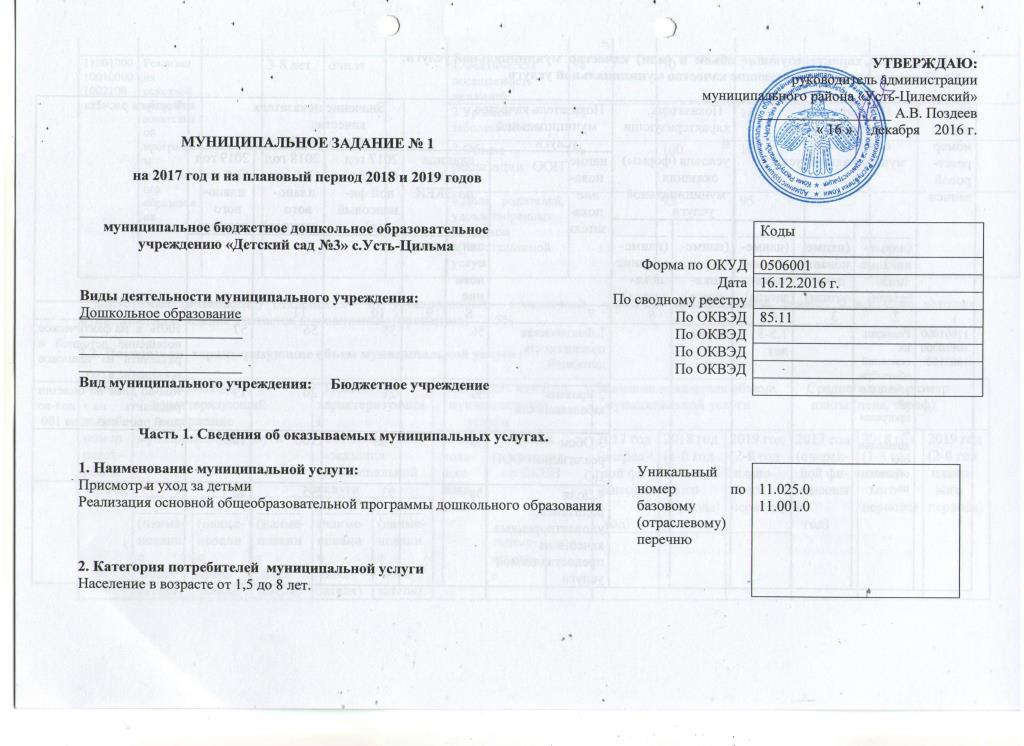     3. Показатели, характеризующие  объем  и  (или)  качество  муниципальной услуги:    3.1. Показатели, характеризующие качество муниципальной услуги.    допустимые (возможные) отклонения  от установленных  показателей  качества муниципальной услуги, в пределах которых муниципальное задание считается выполненным (процентов)       5%       3.2. Показатели, характеризующие объем муниципальной услуги:    Допустимые (возможные)  отклонения  от  установленных  показателей  объема муниципальной услуги, в пределах которых  муниципальное задание  считается выполненным (процентов)       5%                4. Нормативные правовые акты, устанавливающие  размер платы  (цену, тариф) либо порядок ее (его) установления:Услуга дошкольного образования оказывается получателям за присмотр и уход за ребенком в дошкольном образовательном учреждении за плату. Установление платы, взимаемой с родителей (законных представителей), производится в соответствии с законодательством РФ (не более 20% от содержания ребенка в детском саду).В целях материальной поддержки воспитания детей, посещающих образовательные учреждения, реализующие основную общеобразовательную программу дошкольного образования, родителям (законным представителям) выплачивается компенсация части родительской платы: на первого ребенка в размере 20%, на второго ребенка в размере 50%, на третьего ребенка и последующих детей в размере 70% от среднего размера родительской платы, утвержденного постановлением Правительства Республики Коми.Порядок расчёта родительской платы, частичного освобождения от родительской платы, возмещения из бюджета родительской платы производится в соответствии «Положением о родительской плате за присмотр и уход за детьми в муниципальных учреждениях на территории муниципального района «Усть-Цилемский, реализующих основную общеобразовательную программу дошкольного образования»    5. Порядок оказания муниципальной услуги    5.1. Нормативные   правовые   акты,    регулирующие    порядок    оказания муниципальной услуги:1. Конституция Российской Федерации («Российская газета» от 12.12.1993 г);2. Федеральный закон от 29 декабря 2012 г. № 273-ФЗ «Об образовании в Российской Федерации» (Собрание законодательства РФ, 2012, № 53 (ч.1), ст. 7598; Российская газета, 2012, 31 декабря);3. Федеральный закон от 24.07.1998 № 124-ФЗ «Об основных гарантиях прав ребенка в Российской Федерации»;4. Федеральный закон от 06.10.2003 № 131-ФЗ «Об общих принципах организации местного самоуправления в Российской Федерации» (Собрание законодательства Российской Федерации, 2003, № 40, ст. 3822);5. Федеральный закон от 02.05.2006 № 59-ФЗ «О порядке рассмотрения обращений граждан Российской Федерации»;6. Постановление Правительства Российской Федерации от 28.10.2013 г. № 966 «О лицензировании образовательной деятельности»;7. Приказ Министерства образования и науки Российской Федерации  от 17 октября 2013 г. № 1155 «Об утверждении федерального государственного образовательного стандарта дошкольного образования»;8. Приказ Министерства образования и науки Российской Федерации  от 30 августа 2013 г. № 1014 «Об утверждении Порядка организации и осуществления образовательной деятельности по основным общеобразовательным программам - образовательным программам дошкольного образования»;9. Приказ Министерства образования и науки Российской Федерации  от 08 апреля 2014 г. № 293 «Об утверждении Порядка приема на обучение по образовательным программам дошкольного образования»;10.  Постановление главного государственного санитарного врача Российской Федерации от 15.05.2013 №26 «Об утверждении СанПиН 2.4.1.3049-13  «Санитарно-эпидемиологические требования к устройству, содержанию и организации режима работы дошкольных образовательных организаций».11.  Постановление  администрации МР «Усть-Цилемский»  от 28 октября 2015 года № 10/1282 «Об утверждении административного регламента предоставления  муниципальной услуги « Приём  заявлений, постановка на учёт и направление детей для зачисления в образовательные учреждения, реализующие  основную  образовательную программу дошкольного образования».5.2. Порядок  информирования  потенциальных  потребителей  муниципальной услуги:             Часть 2. Прочие сведения о муниципальном задании     1. Основания  для  досрочного   прекращения  выполнения   муниципального задания.Муниципальное задание может быть отменено до истечения срока действия при наличии следующих условий:- реорганизация или ликвидация общеобразовательной организации, осуществляющей выполнение муниципального задания;- перераспределение полномочий, повлекших исключение из компетенции учреждения полномочий по оказанию муниципальной услуги;- исключение муниципальной услуги из ведомственного перечня муниципальных услуг;- в иных случаях, предусмотренных муниципальными правовыми актами.    2. Иная информация, необходимая для выполнения (контроля  за  выполнением) муниципального задания Муниципальное задание может быть изменено в течение срока выполнения задания в случае:- внесения изменений в нормативные правовые акты, на основании которых было сформировано муниципальное задание;- изменения объема бюджетных ассигнований, предусмотренных в бюджете управления образования на соответствующие цели;- нарушения требований муниципального задания;- в иных случаях, предусмотренных муниципальными правовыми актами.Руководитель образовательной организации несёт полную ответственность за исполнение муниципального задания и определяет основные цели, задачи и направления деятельности организации в области совершенствования качества предоставляемых услуг.    3. Порядок контроля за выполнением муниципального заданияКонтроль за соблюдением требований и условий, установленных  муниципальным заданием на оказание муниципальных услуг, осуществляет управление образования администрации муниципального района «Усть-Цилемский» наделенное функциями и полномочиями Учредителя. Муниципальное задание и отчет о выполнении муниципальных заданий подлежат размещению на официальном сайте администрации  района.Формами контроля являются плановые и внеплановые проверки (отчетная документация, собеседование, анкетирование).Контролю подлежат:- качественные характеристики услуги в соответствии с муниципальным паспортом услуги;- результаты выполнения муниципального задания;- объемы услуги;- предоставление отчетности о выполнении заданий по предоставлению услуги.    4. Требования к отчетности о выполнении муниципального задания     4.1. Периодичность  представления  отчетов  о выполнении  муниципального задания ежегодно, ежеквартально    4.2. Сроки представления отчетов о выполнении муниципального задания.Учреждение обязано ежегодно составлять отчет об исполнении муниципального задания на оказание муниципальных услуг в срок 20 января года, следующего за отчетным годом по форме (Приложение 1).Отчет об исполнении муниципального задания в части объема бюджетных ассигнований финансового обеспечения, предоставляется ежеквартально в срок до 15 числа месяца, следующего за отчетным кварталом, и в срок до 1 марта очередного финансового года.    4.3. Иные требования к отчетности о выполнении муниципального заданияПредоставлять учредителю иные документы и другую информацию, подтверждающие выполнение муниципального задания, необходимые для обеспечения контроля за расходованием бюджетных средств. Предоставлять информацию о кредиторской задолженности, в том числе просроченной. Предоставлять копии подтверждающих документов. Обеспечивать целевое использование субсидий, выделяемых из бюджетов разных уровней.    5. Иные показатели, связанные с выполнением муниципального задания.    Учреждение в рамках выполнения муниципального задания: - выплачивает в соответствии с законодательством заработную плату работникам, - производит отчисления во внебюджетные фонды, оплачивает проезд работников к месту отдыха и обратно,- обеспечивает выполнение требований, предъявляемых к образовательному процессу: содержание территорий, зданий и помещений образовательных организаций; оснащение образовательных организаций мебелью, оборудованием, учебными наглядными пособиями и другими средствами обучения в соответствии с требованиями образовательных стандартов;- обеспечивает безопасность воспитанников во время оказания услуги (общественного порядка, пожарной безопасности и др.); оснащаетучреждение в соответствии с действующими нормативами противопожарной и антитеррористической безопасности;- создает условия и организует питание воспитанников;- проводит подготовку к новому учебному году и работе в зимних условиях, обеспечивает сохранность имущества, переданного в оперативное управление, и его целевое использование; - осуществляет прием воспитанников в учреждение на обучение;- создает условия для охраны жизни и здоровья воспитанников;- организует взаимодействие с родителями (законными представителями);- обеспечивает своевременное повышение квалификации педагогических работников.Приложение 1                              ОТЧЕТ О ВЫПОЛНЕНИИ                                             ┌──────────────┐                  МУНИЦИПАЛЬНОГО ЗАДАНИЯ N   │              │                                             └──────────────┘              на 20__ год и на плановый период 20__ и 20__ годов                         от "__" ____________ 20__ г.                                                                    ┌────────┐                                                                    │  Коды  │                                                                    ├────────┤    Наименование муниципального учреждения                 Форма по │ 0506001│    _____________________________________________              ОКУД │        │    _____________________________________________                   ├────────┤    _____________________________________________              Дата │        │    Виды деятельности муниципального учреждения                     ├────────┤    _____________________________________________       по сводному │        │    _____________________________________________           реестру │        │                                                                    ├────────┤    _____________________________________________          По ОКВЭД │        │                                                                    ├────────┤    Вид муниципального учреждения                          По ОКВЭД │        │    _____________________________________________                   ├────────┤          (указывается вид муниципального                  По ОКВЭД │        │    учреждения из базового (отраслевого) перечня)                   │        │                                                                    ├────────┤                                                                    │        │    Периодичность _______________________________                   └────────┘                   (указывается в соответствии с                периодичностью представления отчета              о выполнении муниципального задания,                 установленной в муниципальном                            задании)          Часть 1. Сведения об оказываемых муниципальных услугах <1>                               Раздел _________                                                                    ┌────────┐    1. Наименование муниципальной услуги _________       Уникальный │        │    ________________________________________________       номер по │        │                                                           базовому │        │    2. Категории потребителей муниципальной услуги    (отраслевому) │        │    ________________________________________________        перечню └────────┘    ________________________________________________    3. Сведения о фактическом достижении показателей,  характеризующих объем и (или) качество муниципальной услуги:    3.1. Сведения  о  фактическом   достижении  показателей,   характеризующих качество муниципальной услуги:    3.2. Сведения о фактическом достижении показателей,  характеризующих объем муниципальной услуги:                  Часть 2. Сведения о выполняемых работах <2>                               Раздел __________                                                                    ┌────────┐    1. Наименование работы _________________________     Уникальный │        │    ________________________________________________       номер по │        │                                                           базовому │        │    2. Категории потребителей работы _______________  (отраслевому) │        │    ________________________________________________        перечню └────────┘    3. Сведения о фактическом достижении показателей,  характеризующих объем и(или) качество работы:    3.1. Сведения   о  фактическом  достижении  показателей,   характеризующихкачество работы:3.2. Сведения о фактическом достижении показателей,  характеризующих объем работы:Руководитель (уполномоченное лицо) _____________   _________   _______________                                    (должность)    (подпись)    (расшифровка                                                                   подписи)    "__" __________ 20__ г.    --------------------------    <1> Формируется при  установлении  муниципального  задания  на  оказаниемуниципальной  услуги  (услуг) и  работы (работ)  и  содержит  требования  коказанию муниципальной услуги (услуг) раздельно по каждой из муниципальныхуслуг с указанием порядкового номера раздела.    <2> Формируется при  установлении  муниципального  задания  на  оказаниемуниципальной услуги (услуг)  и  работы  (работ)  и  содержит  требования  квыполнению работы (работ) раздельно по каждой из работ с указанием порядковогономера раздела.Уника-льный номер реест-ровой записи      Показатель,          характеризующий          содержание         муниципальной услуги       Показатель,          характеризующий          содержание         муниципальной услуги       Показатель,          характеризующий          содержание         муниципальной услуги   Показатель,  характеризующийусловия (формы)   оказания     муниципальной    услуги       Показатель,  характеризующийусловия (формы)   оказания     муниципальной    услуги      Показатель качества   муниципальной         услуги       Показатель качества   муниципальной         услуги       Показатель качества   муниципальной         услуги          Значение показателя            качества           муниципальной услуги      Значение показателя            качества           муниципальной услуги      Значение показателя            качества           муниципальной услуги  Формула расчётаУника-льный номер реест-ровой записи      Показатель,          характеризующий          содержание         муниципальной услуги       Показатель,          характеризующий          содержание         муниципальной услуги       Показатель,          характеризующий          содержание         муниципальной услуги   Показатель,  характеризующийусловия (формы)   оказания     муниципальной    услуги       Показатель,  характеризующийусловия (формы)   оказания     муниципальной    услуги     наиме- нова-  ние  пока-зателя   единица     измерения     по ОКЕИ      единица     измерения     по ОКЕИ   2017 год(очеред- ной фи-нансовый  год)  2018 год(1-й год плано-   вого  периода)2019 год(2-й год плано-   вого  периода)Формула расчётаУника-льный номер реест-ровой записи_______(наиме-нование пока- зателя)_______(наиме-нование пока- зателя)_______(наиме-нование пока- зателя)_______(наиме-нование пока- зателя)_______(наиме-нование пока- зателя)наиме- нова-  ние  пока-зателя   единица     измерения     по ОКЕИ      единица     измерения     по ОКЕИ   2017 год(очеред- ной фи-нансовый  год)  2018 год(1-й год плано-   вого  периода)2019 год(2-й год плано-   вого  периода)Формула расчётаУника-льный номер реест-ровой записи_______(наиме-нование пока- зателя)_______(наиме-нование пока- зателя)_______(наиме-нование пока- зателя)_______(наиме-нование пока- зателя)_______(наиме-нование пока- зателя)наиме- нова-  ние  пока-зателянаиме-нование код Формула расчёта   1     2      3      4      5      6      7     8     9     10      11      12   11001000100100001002100Реализация основной общеобразовательной программы дошкольного образования1,5-3 леточная1.Фактическая посещаемость дето/дней%.555657100%  x  на фактическое посещение детодней и разделить на плановое посещение в год.11001000100100001002100Реализация основной общеобразовательной программы дошкольного образования1,5-3 леточная2.Уровень заболеваемости%212019Кол-во дней по болезни разделить на кол-во дней пров-ных  x на 10011001000100100001002100Реализация основной общеобразовательной программы дошкольного образования1,5-3 леточная3.Обем реализации ООП ДО%10010010011001000100100001002100Реализация основной общеобразовательной программы дошкольного образования1,5-3 леточная4.Доля родителей, удовлетворенных качеством предоставляемой услуги%93959511001000100100001002100Реализация основной общеобразовательной программы дошкольного образования3-8 леточная1.Фактическая посещаемость дето/дней%70717211001000100100001002100Реализация основной общеобразовательной программы дошкольного образования3-8 леточная2.Уровень заболеваемости%191817Реализация основной общеобразовательной программы дошкольного образования3-8 леточная3.Объем реализации ООП ДО%100100100Реализация основной общеобразовательной программы дошкольного образования3-8 леточная4.Доля родителей, удовлетворенных качеством предоставляемой услуги939595Уника-льный номер реест-ровой записи      Показатель,          характеризующий          содержание       муниципальной услуги       Показатель,          характеризующий          содержание       муниципальной услуги       Показатель,          характеризующий          содержание       муниципальной услуги   Показатель,  характеризующийусловия (формы)   оказания    муниципальной    услуги       Показатель,  характеризующийусловия (формы)   оказания    муниципальной    услуги      Показатель качества   муниципальной          услуги       Показатель качества   муниципальной          услуги       Показатель качества   муниципальной          услуги      Значение показателя объема  муниципальной услуги  Значение показателя объема  муниципальной услуги  Значение показателя объема  муниципальной услуги     Среднегодовой размер       платы (цена, тариф)      Среднегодовой размер       платы (цена, тариф)      Среднегодовой размер       платы (цена, тариф)   Уника-льный номер реест-ровой записи      Показатель,          характеризующий          содержание       муниципальной услуги       Показатель,          характеризующий          содержание       муниципальной услуги       Показатель,          характеризующий          содержание       муниципальной услуги   Показатель,  характеризующийусловия (формы)   оказания    муниципальной    услуги       Показатель,  характеризующийусловия (формы)   оказания    муниципальной    услуги     наиме- нова-  ние  пока-зателя   единица     измерения     по ОКЕИ      единица     измерения     по ОКЕИ   2017 год(очеред- ной фи-нансовый  год)  2018 год(1-й год плано-   вого  периода)2019 год(2-й год плано-   вого  периода)2017 год(очеред- ной фи-нансовый  год)  2018 год(1-й год плано-   вого  периода)2019 год(2-й год плано-   вого  периода)Уника-льный номер реест-ровой записи______(наиме-нование пока- зателя)______(наиме-нование пока- зателя)______(наиме-нование пока- зателя)______(наиме-нование пока- зателя)______(наиме-нование пока- зателя)наиме- нова-  ние  пока-зателя   единица     измерения     по ОКЕИ      единица     измерения     по ОКЕИ   2017 год(очеред- ной фи-нансовый  год)  2018 год(1-й год плано-   вого  периода)2019 год(2-й год плано-   вого  периода)2017 год(очеред- ной фи-нансовый  год)  2018 год(1-й год плано-   вого  периода)2019 год(2-й год плано-   вого  периода)Уника-льный номер реест-ровой записи______(наиме-нование пока- зателя)______(наиме-нование пока- зателя)______(наиме-нование пока- зателя)______(наиме-нование пока- зателя)______(наиме-нование пока- зателя)наиме- нова-  ние  пока-зателя наиме-нование код 2017 год(очеред- ной фи-нансовый  год)  2018 год(1-й год плано-   вого  периода)2019 год(2-й год плано-   вого  периода)   1     2      3      4      5      6      7     8     9     10      11      12      13      14      15   11001000100100001002100Реализация основной общеобразовательной программы дошкольного образования1,5-3 леточнаяКоличество детейчел63636311001000100100001002100Реализация основной общеобразовательной программы дошкольного образования3-8 леточнаяКоличество детейчел24624624611001000100100001002100Реализация основной общеобразовательной программы дошкольного образованияКоличество педработниковчел.32323211025000000000001007100Присмотр и уход за детьми1,5-3 леточнаяКоличество детейчел636363130 р/д130 р/д130 р/д11025000000000001007100Присмотр и уход за детьми3-8 леточнаяКоличество детейчел246246246130 р/д130 р/д130 р/д                           Нормативный правовой акт                                                    Нормативный правовой акт                                                    Нормативный правовой акт                                                    Нормативный правовой акт                                                    Нормативный правовой акт                              вид       принявший      орган        дата         номер        наименование          1            2            3            4                5         ПостановлениеАдминистрация МО МР «Усть-Цилемский»20.05.2016г.05/296Об установлении родительской платы за присмотр и уход за детьми в образовательных учреждениях, реализующих основную общеобразовательную программу дошкольного образованияПостановлениеАдминистрация МО МР «Усть-Цилемский»07.02.201402/224Об утверждении Положения о родительской плате за присмотр и уход за детьми в муниципальных учреждениях на территории муниципального района «Усть-Цилемский, реализующих основную общеобразовательную программу дошкольного образованияПостановлениеАдминистрация МО МР «Усть-Цилемский»13.01.201501/29О внесении изменений в постановление администрации муниципального района «Усть-Цилемский» от 07 февраля 2014 г. № 02/224 «Об утверждении Положения о родительской плате за присмотр и уход за детьми в муниципальных учреждениях на территории муниципального района «Усть-Цилемский, реализующих основную общеобразовательную программу дошкольного образования»ПостановлениеАдминистрация МО МР «Усть-Цилемский»05.05.201505.839О внесении изменений в постановление администрации муниципального района «Усть-Цилемский» от 07 февраля 2014 г. № 02/224 «Об утверждении Положения о родительской плате за присмотр и уход за детьми в муниципальных учреждениях на территории муниципального района «Усть-Цилемский, реализующих основную общеобразовательную программу дошкольного образования»Способ информированияСостав размещаемой информацииЧастота обновления информацииОфициальный сайт образовательнойорганизации, официальный сайт Российской Федерации для размещения информации о государственных (муниципальных) организациях (www.bus.gov.ru)в соответствии с действующим законодательствомпо мере обновления информации, но не реже 1 раза в месяцПубличный доклад организациив соответствии с утвержденной структурой1 раз в годСредства массовой информацииинформация о значимых мероприятияхпо мере необходимостиИнформационные стенды в организациив соответствии с действующим законодательствомпо мере обновления информации, не реже 1 раза в годРодительские собранияв соответствии с годовым планом работыорганизациине реже 1 раза в четверть (триместр)Форма контроляПериодичностьОрганы исполнительной власти, осуществляющие контроль за выполнением муниципального задания123Плановые комплексные и тематические проверкив соответствии с Планом работыуправления образованияУправление образования администрации муниципального района «Усть-Цилемский» Внеплановые проверкиПо необходимостиУправление образования администрации муниципального района «Усть-Цилемский» Уника-льный номер реест-ровой записи      Показатель,          характеризующий          содержание       муниципальной услуги       Показатель,          характеризующий          содержание       муниципальной услуги       Показатель,          характеризующий          содержание       муниципальной услуги   Показатель,  характеризующийусловия (формы)   оказания    муниципальной    услуги       Показатель,  характеризующийусловия (формы)   оказания    муниципальной    услуги                 Показатель качества муниципальной услуги                       Показатель качества муниципальной услуги                       Показатель качества муниципальной услуги                       Показатель качества муниципальной услуги                       Показатель качества муниципальной услуги                       Показатель качества муниципальной услуги                       Показатель качества муниципальной услуги                       Показатель качества муниципальной услуги           Уника-льный номер реест-ровой записи      Показатель,          характеризующий          содержание       муниципальной услуги       Показатель,          характеризующий          содержание       муниципальной услуги       Показатель,          характеризующий          содержание       муниципальной услуги   Показатель,  характеризующийусловия (формы)   оказания    муниципальной    услуги       Показатель,  характеризующийусловия (формы)   оказания    муниципальной    услуги     наиме- нова-  ние  пока-зателя   единица     измерения     по ОКЕИ      единица     измерения     по ОКЕИ    утвер-  ждено вмуниципальном задании на год исполне-  но на отчетную  дату  допусти-  мое   (возмож-  ное)  отклоне-   ние  отклоне-  ние,  превыша-  ющее  допусти-  мое   (возмож-  ное)  значениепричина отклоне-  ния   Уника-льный номер реест-ровой записи_______(наиме-нование пока- зателя)_______(наиме-нование пока- зателя)_______(наиме-нование пока- зателя)_______(наиме-нование пока- зателя)_______(наиме-нование пока- зателя)наиме- нова-  ние  пока-зателя   единица     измерения     по ОКЕИ      единица     измерения     по ОКЕИ    утвер-  ждено вмуниципальном задании на год исполне-  но на отчетную  дату  допусти-  мое   (возмож-  ное)  отклоне-   ние  отклоне-  ние,  превыша-  ющее  допусти-  мое   (возмож-  ное)  значениепричина отклоне-  ния   Уника-льный номер реест-ровой записи_______(наиме-нование пока- зателя)_______(наиме-нование пока- зателя)_______(наиме-нование пока- зателя)_______(наиме-нование пока- зателя)_______(наиме-нование пока- зателя)наиме- нова-  ние  пока-зателя наиме-нование код  утвер-  ждено вмуниципальном задании на год исполне-  но на отчетную  дату  допусти-  мое   (возмож-  ное)  отклоне-   ние  отклоне-  ние,  превыша-  ющее  допусти-  мое   (возмож-  ное)  значениепричина отклоне-  ния      1     2      3      4      5      6      7     8     9     10      11      12      13      14   Уника-льный номер реест-ровой записи      Показатель,          характеризующий          содержание       муниципальной услуги       Показатель,          характеризующий          содержание       муниципальной услуги       Показатель,          характеризующий          содержание       муниципальной услуги   Показатель,  характеризующийусловия (формы)   оказания    муниципальной    услуги       Показатель,  характеризующийусловия (формы)   оказания    муниципальной    услуги                  Показатель объема муниципальной услуги                         Показатель объема муниципальной услуги                         Показатель объема муниципальной услуги                         Показатель объема муниципальной услуги                         Показатель объема муниципальной услуги                         Показатель объема муниципальной услуги                         Показатель объема муниципальной услуги                         Показатель объема муниципальной услуги            Средний размер платы  (цена, тариф)Уника-льный номер реест-ровой записи      Показатель,          характеризующий          содержание       муниципальной услуги       Показатель,          характеризующий          содержание       муниципальной услуги       Показатель,          характеризующий          содержание       муниципальной услуги   Показатель,  характеризующийусловия (формы)   оказания    муниципальной    услуги       Показатель,  характеризующийусловия (формы)   оказания    муниципальной    услуги     наиме- нова-  ние  пока-зателя   единица     измерения     по ОКЕИ      единица     измерения     по ОКЕИ    утвер-  ждено вмуниципальном задании на год исполне-  но на отчетную  дату  допусти-  мое   (возмож-  ное)  отклоне-   ние  отклоне-  ние,  превыша-  ющее  допусти-  мое   (возмож-  ное)  значениепричина отклоне-  ния   Средний размер платы  (цена, тариф)Уника-льный номер реест-ровой записи_______(наиме-нование пока- зателя)_______(наиме-нование пока- зателя)_______(наиме-нование пока- зателя)_______(наиме-нование пока- зателя)_______(наиме-нование пока- зателя)наиме- нова-  ние  пока-зателя   единица     измерения     по ОКЕИ      единица     измерения     по ОКЕИ    утвер-  ждено вмуниципальном задании на год исполне-  но на отчетную  дату  допусти-  мое   (возмож-  ное)  отклоне-   ние  отклоне-  ние,  превыша-  ющее  допусти-  мое   (возмож-  ное)  значениепричина отклоне-  ния   Средний размер платы  (цена, тариф)Уника-льный номер реест-ровой записи_______(наиме-нование пока- зателя)_______(наиме-нование пока- зателя)_______(наиме-нование пока- зателя)_______(наиме-нование пока- зателя)_______(наиме-нование пока- зателя)наиме- нова-  ние  пока-зателя наиме-нование код  утвер-  ждено вмуниципальном задании на год исполне-  но на отчетную  дату  допусти-  мое   (возмож-  ное)  отклоне-   ние  отклоне-  ние,  превыша-  ющее  допусти-  мое   (возмож-  ное)  значениепричина отклоне-  ния   Средний размер платы  (цена, тариф)   1     2      3      4      5      6      7     8     9     10      11      12      13      14      15  Уника-льный номер реест-ровой записи      Показатель,          характеризующий       содержание работы         Показатель,          характеризующий       содержание работы         Показатель,          характеризующий       содержание работы     Показатель,  характеризующийусловия (формы)   выполнения       работы      Показатель,  характеризующийусловия (формы)   выполнения       работы                        Показатель качества работы                                       Показатель качества работы                                       Показатель качества работы                                       Показатель качества работы                                       Показатель качества работы                                       Показатель качества работы                                       Показатель качества работы                                       Показатель качества работы                   Уника-льный номер реест-ровой записи      Показатель,          характеризующий       содержание работы         Показатель,          характеризующий       содержание работы         Показатель,          характеризующий       содержание работы     Показатель,  характеризующийусловия (формы)   выполнения       работы      Показатель,  характеризующийусловия (формы)   выполнения       работы    наиме- нова-  ние  пока-зателя   единица     измерения     по ОКЕИ      единица     измерения     по ОКЕИ    утвер-  ждено вмуниципальном задании на год исполне-  но на отчетную  дату  допусти-  мое   (возмож-  ное)  отклоне-  ние   отклоне-  ние,  превыша-  ющее  допусти-  мое   (возмож-  ное)  значениепричина отклоне-  ния   Уника-льный номер реест-ровой записи_______(наиме-нование пока- зателя)_______(наиме-нование пока- зателя)_______(наиме-нование пока- зателя)_______(наиме-нование пока- зателя)_______(наиме-нование пока- зателя)наиме- нова-  ние  пока-зателя   единица     измерения     по ОКЕИ      единица     измерения     по ОКЕИ    утвер-  ждено вмуниципальном задании на год исполне-  но на отчетную  дату  допусти-  мое   (возмож-  ное)  отклоне-  ние   отклоне-  ние,  превыша-  ющее  допусти-  мое   (возмож-  ное)  значениепричина отклоне-  ния   Уника-льный номер реест-ровой записи_______(наиме-нование пока- зателя)_______(наиме-нование пока- зателя)_______(наиме-нование пока- зателя)_______(наиме-нование пока- зателя)_______(наиме-нование пока- зателя)наиме- нова-  ние  пока-зателя наиме-нование код  утвер-  ждено вмуниципальном задании на год исполне-  но на отчетную  дату  допусти-  мое   (возмож-  ное)  отклоне-  ние   отклоне-  ние,  превыша-  ющее  допусти-  мое   (возмож-  ное)  значениепричина отклоне-  ния      1     2      3      4      5      6      7     8     9     10      11      12      13      14   Уника-льный номер реест-ровой записи      Показатель,          характеризующий       содержание работы         Показатель,          характеризующий       содержание работы         Показатель,          характеризующий       содержание работы     Показатель,  характеризующийусловия (формы)   выполнения       работы      Показатель,  характеризующийусловия (формы)   выполнения       работы                         Показатель объема работы                                         Показатель объема работы                                         Показатель объема работы                                         Показатель объема работы                                         Показатель объема работы                                         Показатель объема работы                                         Показатель объема работы                                         Показатель объема работы                    Уника-льный номер реест-ровой записи      Показатель,          характеризующий       содержание работы         Показатель,          характеризующий       содержание работы         Показатель,          характеризующий       содержание работы     Показатель,  характеризующийусловия (формы)   выполнения       работы      Показатель,  характеризующийусловия (формы)   выполнения       работы    наиме- нова-  ние  пока-зателя   единица     измерения     по ОКЕИ      единица     измерения     по ОКЕИ    утвер-  ждено вмуниципальном задании на год исполне-  но на отчетную  дату  допусти-  мое   (возмож-  ное)  отклоне-  ние   отклоне-  ние,  превыша-  ющее  допусти-  мое   (возмож-  ное)  значениепричина отклоне-  ния   Уника-льный номер реест-ровой записи_______(наиме-нование пока- зателя)_______(наиме-нование пока- зателя)_______(наиме-нование пока- зателя)_______(наиме-нование пока- зателя)_______(наиме-нование пока- зателя)наиме- нова-  ние  пока-зателя   единица     измерения     по ОКЕИ      единица     измерения     по ОКЕИ    утвер-  ждено вмуниципальном задании на год исполне-  но на отчетную  дату  допусти-  мое   (возмож-  ное)  отклоне-  ние   отклоне-  ние,  превыша-  ющее  допусти-  мое   (возмож-  ное)  значениепричина отклоне-  ния   Уника-льный номер реест-ровой записи_______(наиме-нование пока- зателя)_______(наиме-нование пока- зателя)_______(наиме-нование пока- зателя)_______(наиме-нование пока- зателя)_______(наиме-нование пока- зателя)наиме- нова-  ние  пока-зателя наиме-нование код  утвер-  ждено вмуниципальном задании на год исполне-  но на отчетную  дату  допусти-  мое   (возмож-  ное)  отклоне-  ние   отклоне-  ние,  превыша-  ющее  допусти-  мое   (возмож-  ное)  значениепричина отклоне-  ния      1     2      3      4      5      6      7     8     9     10      11      12      13      14   